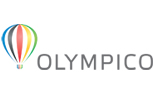 Мы рады приветствовать Вас в солнечном городе Сочи!Сочи – курорт федерального значения. Во все времена сюда стремились и по-прежнему стремятся приехать на отдых и лечение миллионы граждан России. Ведь только в Сочи можно, сойдя с поезда или трапа самолета, перенестись из заснеженного городка где-нибудь в Сибири в благоухающий весенними ароматами город-сад.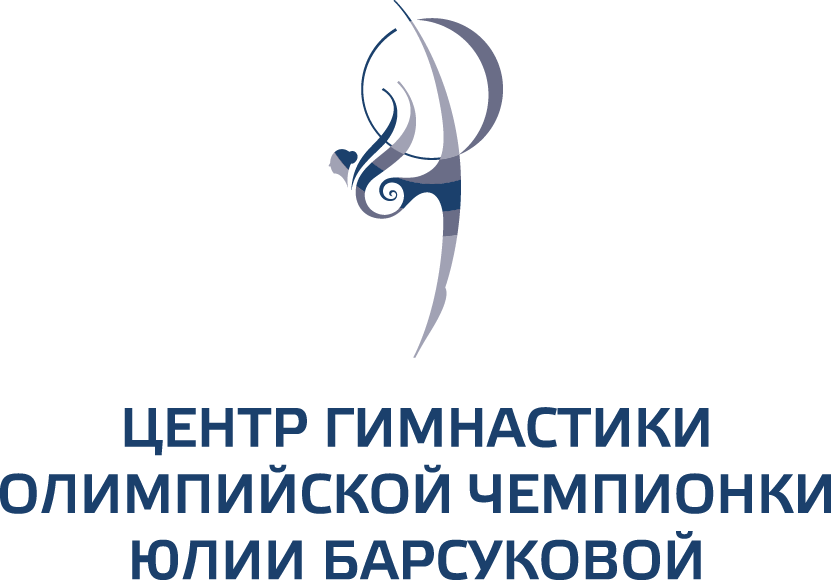 Город Сочи уникален во всём. Начнем с того, что это один из самых протяженных городов мира – свыше 140 км вдоль берега Черного моря - от Лазаревского микрорайона до микрорайона  Адлер (город с его многочисленными микрорайонами именуют Большой Сочи). Это единственное место в России с субтропическим климатом. Большой Сочи – самый крупный курорт в нашей стране, его ландшафт по праву считается одним из красивейших в мире. Из всех мировых курортов именно Сочи предлагает максимальные возможности для круглогодичного отдыха: пляжный отдых на море - летом, активный отдых в горах – в течение всего года, горнолыжный туризм – зимой, санаторно-курортное лечение – весь год. Выбор Сочи местом проведения зимней Олимпиады – достойная награда городу, которая принесла ему заслуженную мировую славу.На отдыхе в Сочи можно найти развлечения на любой вкус. Кинотеатры Сочи, парки аттракционов, концертные залы и театры, аквапарки в Сочи – лучшие места семейного отдыха. Экстремальный отдых, экскурсионные программы, интересная ночная жизнь курорта сделают молодежный отдых в Сочи незабываемым событием. Только в Сочи можно насладиться теплым морем, получить загар на его берегу, а затем совершить увлекательное путешествие в горы.  Пройтись по тенистым аллеям парка «Дендрарий», с обзорной экскурсией посетить достопримечательности в Сочи, покататься на горных лыжах или сноуборде на склонах Красной поляны. Культурная жизнь курорта Сочи насыщена и разнообразна. Только здесь можно стать участником дегустации напитков на фестивале «Море пива», увидеть новинки кино на фестивале «Кинотавр», и если повезет, даже сфотографироваться с любимым артистом на звездной дорожке Зимнего театра. Фестивали, творческие конкурсы, гастроли российских и зарубежных исполнителей проходят в Сочи, сменяя друг друга. Летом в одну большую концертную площадку превращается весь город, его площади и парки. Гостей курорта ждут зал «Фестивальный», уникальный по архитектуре Летний театр, кинотеатры под открытым небом. Отдыхать в Сочи легко и беззаботно, интересно и познавательно в любое время года.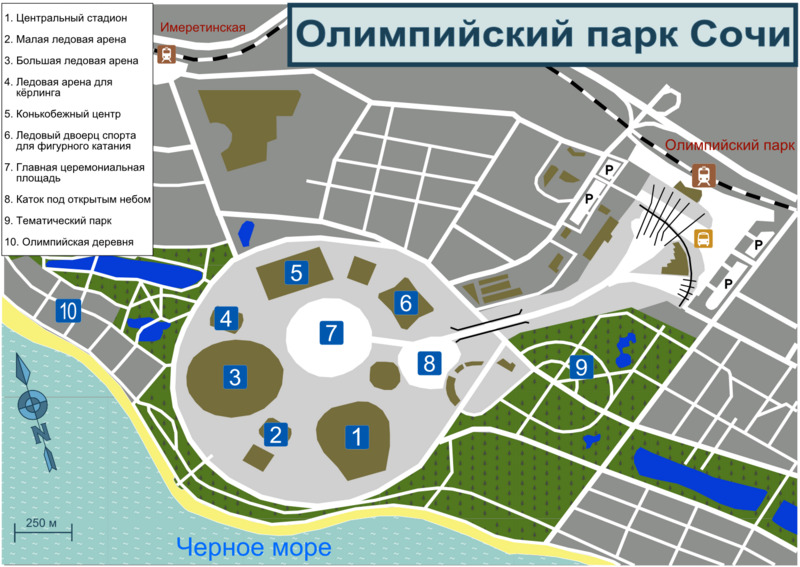 Хотим напомнить Вам, что сбор начинает свою работу  с  3 июля по 24 июля. Заезд в отель с 14.00.  Регистрация на сбор будет проходить 3 июля в спортивном куполе с 18.00 до 21.00. Для регистрации сбора вам понадобятся следующие документы:Свидетельство о рождении спортсмена•	Медицинская заявка или справка о том, что спортсмен допускается к физическим нагрузкам•	Спортивная страховка•	Полис медицинского страхования (ОМС)Для тренировок понадобится :•	Резиновый коврик•	4 теннисных мяча•	Спортивная резина•	Утяжелители•	Наколенники•	Все предметы (скакалка, обруч, мяч, булавы, ленты (детям 2005 г.р. и старше)•	Соревновательный купальник и музыка для упражненийДля урока психологии понадобятся карандаши Все детки разделены на  группы:Группа 1 –  2009-2008 г.р.Группа 2 – 2007- 2006 г.р.Группа 3 – 2005 -2004Группа 4 –2003 и старшеДля гала –  концерта понадобятся сценические костюмы:2006-2009 г.р.1.	Купальники выступательные2.	Шорты, майка, кроссовки, носки ярких цветов. Все эти элементы одежды могут быть разных цветов на одном сортсмене.2005 г.р. и старше1.	Чёрные шорты, чёрные топики, чёрные наколенники, кроссовки тёмного (по возможности чёрного) цвета, бандана чёрного или тёмного оттенка.2.	Лента гимнастическая, выступательные купальники3.	Чёрные шляпы в стиле «Майкл Джексон», чёрные брюки или лосины, чёрные майки, белые перчатки, носки белые и чёрные.4.	Зонт – трость – желательно чёрный или тёмных тонов без рисунка и надписей. Любая белая рубашка на выпуск, не длинная.5.	Платье в стиле «контепари», т.е. длинное до колена, желательно с разрезом с боку, любого цвета и фасона, однотонное.1 группа – 2009,20082 группа – 2007,20063 группа – 2004-20054 группа – 2003 и старшеРасписание на: 4,6,8,10,13,15,17,20,22РасписаниеРасписание на: 5,7,9,12,14,16,18,21,238:30-8:45 кросс(все группы)                    Перерыв с 13.00 до 15.00Урок «Искусство» преподает Кулибаба Юлия Михайловна.Занятие по уроку «Искусство» будет проходить у каждой группы по 40 минут, перерыв между группами 15 минут.15:00-15:40 (группа 1)15:55-16:35 (группа 2)16:50-17:30 (группа 3)17:45-18:25 (группа 4)Вспомогательные тренерагруппа 1 Ефименко Ангелина Сергеевна группа 2 Дравненко Валерия Алесандровнагруппа 3 Беликова Анита Владиславовнагруппа 4 Правила сборовНе опаздывать на тренировкиСтрого следить за внешним видом гимнасток.  (Форма, причёска, сменная обувь)Гимнастки должны чётко выполнять требования тренеров. Гимнастки не могут отлучаться с тренировки без разрешения тренера.В раздевалке не оставлять ценные вещи и деньги.Правила нахождения в гостинице1.	Соблюдать в гостиничных номерах чистоту и порядок.2.	Соблюдайте режим питания:Завтрак  07.00 - 10.00Обед      13.00-15.00Ужин      19.00 – 21.00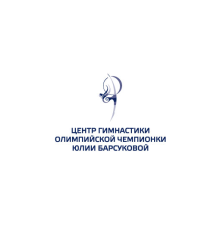 На наших сборах Вы можете записаться на индивидуальные тренировки к следующим тренерам:Цена индивидуальных тренировок 2500р             Трофимова Ульяна Олеговна             Мишенина Анастасия Вячеславовна             Малыгина Екатерина Олеговна             Мишенина Алла Викторовна            Цена индивидуальных тренировок 2000р            Зеленская Людмила Петровна: хореограф            Кузьменко Алексей Петрович: танцы            Цена индивидуальных занятия 1500р        Козырь Ирина Валерьевна: психологВспомогательные тренера также готовы позаниматься с Вами индивидуально:  Цена 1 500 р.А так же Вы можете поставить индивидуальное показательное упражнение Кузьменко Алексей Петрович       Цена постановки 6 000р. (если фонограмму предоставляете Вы)Цена постановки 7 000 р. ( если фонограмма наша)          Постановить  упражнение вы сможете у                      Мишенина Анастасия Вячеславовна      Цена постановки 9 000р. (если фонограмму предоставляете Вы)      Цена постановки 10 000 р. ( если фонограмма наша)Урок/преподавательУрок/преподавательВремяВремяВремяВремяВремяВремя9:00-10:009:00-10:0010:00-11:0010:00-11:0011:00-12:0012:00-13:0012:00-13:00ХореографияЗеленская Людмила Петровна1114332ОФПМишенина Анастасия Вячеславовна 2223114Растяжка/гибкостьМалыгина Екатерина Олеговна3332441Отработка элементовМишенина Алла Викторовна4441223Урок/преподавательВремяВремяВремяВремяВремя15:00-16:0016:00-17:0017:00-18:0018:00-19:0018:00-19:00Цирковое искусствоШамян Анжелика Геннадьевна14322Предметная подготовкаТрофимова Ульяна Олеговна23144ТанцыКузьменко Алексей Петрович3241Урок психологииКозырь Ирина Валерьевна4123Урок/преподавательУрок/преподавательВремяВремяВремяВремяВремяВремя9:00-10:009:00-10:0010:00-11:0010:00-11:0011:00-12:0012:00-13:0012:00-13:00Растяжка/гибкостьТрофимова Ульяна Олеговна1114332Урок мастерства с предметомМишенина Анастасия Вячеславовна2223114Танцы Кузьменко Алексей Петрович3332441ОФПМалыгина Екатерина Олеговна4441223Урок/преподавательУрок/преподавательВремяВремяВремяВремяВремяВремя15:00-15:4015:00-15:4015:55-16:3515:55-16:3516:50-17:3017:45-18:2517:45-18:25ИскусствоКулибаба Юлия Михайловна1112334